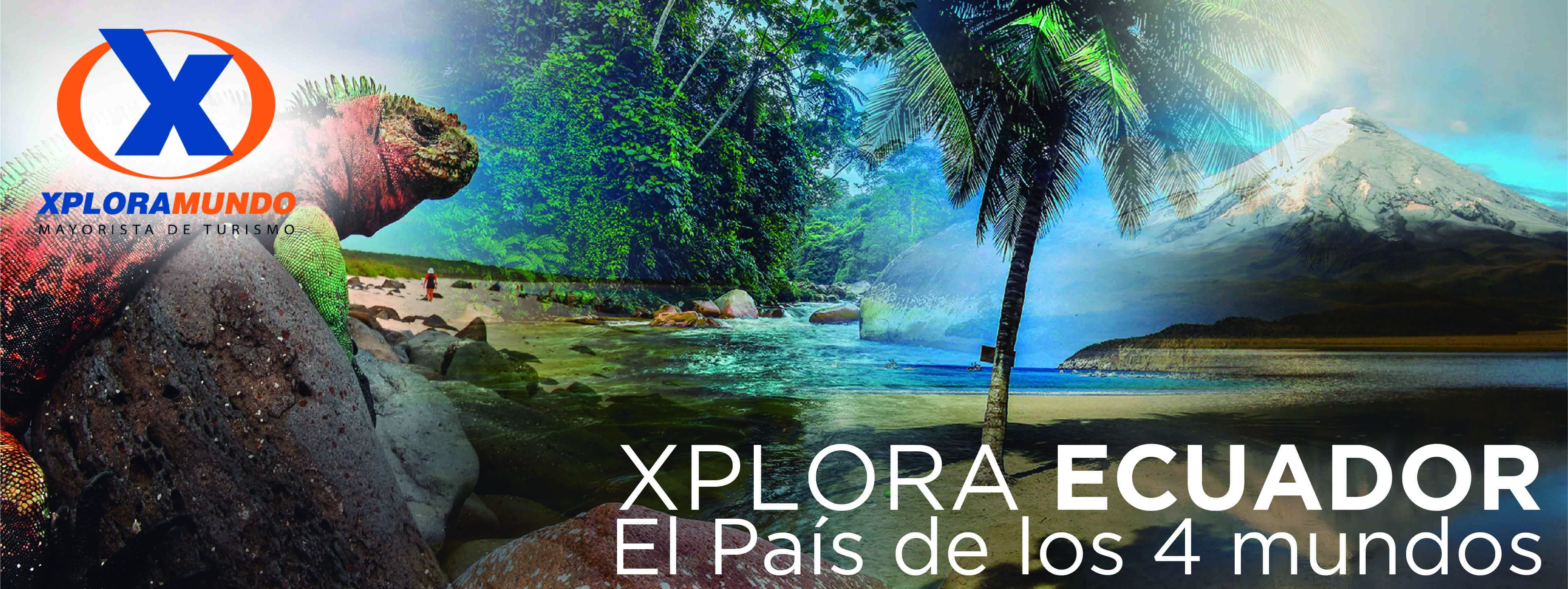 BOSQUE NUBLADO Y OTAVALO03 DIAS/02 NOCHEPROGRAMA INCLUYE:Transporte privado para realizar las excursionesDOS (2) NOCHES de Alojamiento en habitación doble, acorde a la categoría de Hotel.Desayuno durante toda la estadía. Comidas mencionadas en el itinerarioAventura en Canopy a través del Bosque NubladoVisita a la Granja de MariposasTrekking al Bosque NubladoVisita al Taller de Instrumentos Andinos “Ñanda Mañachi”Visita a las Tiendas de Artículos de CueroVisita a la Cascada de PegucheIVA e Impuestos HotelerosPRECIOS POR PERSONA EN US$.**Aplica únicamente para Pago en Efectivo, Cheque o Transferencia**Pago con Tarjeta de Crédito aplica recargo FSM 6%NO INCLUYE:Comidas adicionalesPropinasTodas las bebidasGastos personalesEquipo personal y ropa para climas andinos (3ºC-15ºC/37ºF- 59ª)Cualquier item no mencionado en el itinerarioSeguro de viaje 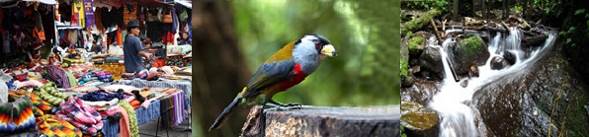 ITINERARIODía 1:	Quito – Mindo Bosque NubladoMuy temprano por la mañana desde Quito tomamos la vía al noroccidente de Quito en donde podremos observar en la ruta el cambio de paisajes secos y arenosos pasando por la Mitad del Mundo, en donde fue calculado el punto exacto por la misión geodésica francesa, hasta llegar al bosque nublado.En el pueblo de Mindo al ser un bosque nublado, alberga a más de 400 especies de aves y es el Segundo lugar donde se pueden encontrar gran cantidad de especies endémicas de mariposas en el país.Ahora es tiempo de nuestra aventura de canopy. Un equipo profesional de guías nos llevará a una aventura increíble a través del bosque nublado por viajes. Aquí podremos disfrutar del bosque volando con mucha adrenalina en el aire como las aves.  Después de un aterrizaje seguro iremos a un restaurante local para el almuerzo.En la tarde nosotros visitaremos una granja de mariposas  en donde podremos observar las diferentes fases del ciclo de una mariposa.  Desde aquí nosotros haremos un pequeño trekking al bosque nublado, con mucha suerte podremos ver aves exóticas y algunos mamíferos en la espesa vegetación y escuchar los sonidos propios de la naturaleza.Ahora estamos listos para ver el proceso y aprender cómo se lleva el chocolate de la pepa a la mesa en un interesante tour del chocolate.Día 2:	Mindo Bosque Nublado - Otavalo Desde Mindo, muy temprano en la mañana por la vía Panamericana Norte hasta llegar a Cayambe, donde los pasajeros tendrán la posibilidad de degustar los deliciosos “Bizcochos de Cayambe”, un tipo de galleta o pan, elaborado en horno de barro (acompañados de queso de hoja o dulce de leche).   Tendremos luego, una breve parada en “Miralago”, para admirar una maravillosa vista del Lago San Pablo,  seguimos hasta llegar a Otavalo donde los indígenas nativos de la zona, “Otavalos”, elaboran sus tejidos.Continuaremos con el recorrido hacia Cotacachi, muy reconocida por confección y artesanías de cuero.  En el trayecto hacia Cotacachi, se visitará un Taller de Instrumentos Andinos “Ñanda Mañachi” ubicado en la Comunidad de Peguche.Ya en Cotacachi, tendrán tiempo suficiente para visitar el pueblo, las tiendas de artículos de cuero y tiempo libre para almorzar. Día 3: Otavalo - QuitoDespués del desayuno haremos una breve visita a la Cascada de Peguche antes de emprender nuestro retorno a Quito.NOTAS IMPORTANTES:Salidas diarias.No Incluye Gastos no especificados: entradas, alimentos, bebidas, propinas y extras.Espacios sujetos a disponibilidad al momento de la reservación.Agregar el FSM 6% en caso de pagos con T/C.Tarifas sujetas a cambio sin previo aviso.Tarifas no aplican en feriados y fechas con restricción del hotel.**Para nosotros es un placer servirle**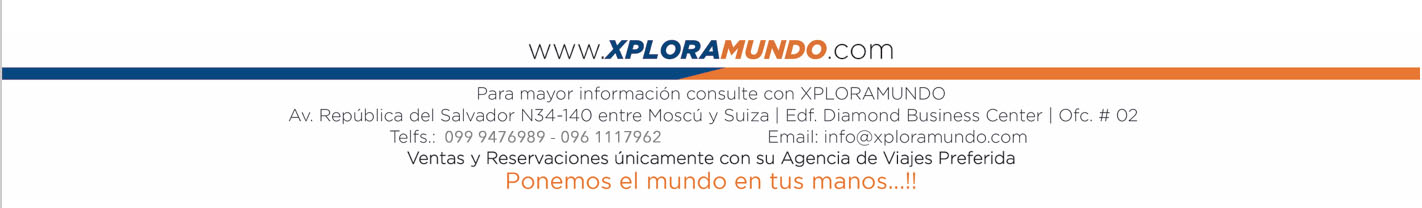 CATEGORÍA DE HOTELPax         2 - 3Pax          4 - 5Pax         6 - 7Pax           8 - 9Pax         10 - 12Pax        16 - 20Pax       20 - 30TURISTA424353290246262216208Suplemento /Sencilla43434343434343TURISTA SUPERIOR466396332289275236228Suplemento /Sencilla77777777777777PRIMERA507427360315302259251Suplemento /Sencilla114114114114114114114PRIMERA SUPERIOR499429365322308267261Suplemento /Sencilla137137137137137137137